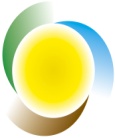 													Prilog 1.- Tehnička specifikacija                                          Postupak nabave: 	Memorandumi, košuljice za spise, koverte, mape, vizitke, sitni uredski potrošni materijal, papirnate vrećice s logotipom FondaEvidencijski broj:	E-JN-3/2023Ponuditelj: 		_____________________________________________		                           (upisati naziv ponuditelja, sjedište, OIB)			Zahtjevi definirani ovim Tehničkim specifikacijama predstavljaju tehničke karakteristike (uvjete) koje ponuđena roba mora zadovoljavati. Kako bi se ponuda smatrala valjanom, ponuđeni predmet nabave mora zadovoljiti sve propisane tehničke karakteristike.U _____________________________________________	(upisati mjesto i datum											ZA PONUDITELJA:									     (IME I PREZIME, te potpis ovlaštene osobe)												M.P.______________________________                Redni brojTehnička specifikacijaRedni brojTehnička specifikacija1Memorandum format A4, tisak 4/0, munken print cream 15, 80g 2 vrste (10.000 + 100.000 komada) Grafička priprema:  Fond za zaštitu okoliša i energetsku učinkovitostPredviđena (okvirna) količina: 110.0002Omotnice (kuverte) American prozor na desnoj strani, bijele,  strip,  tisak 4/0 Grafička priprema:  Fond za zaštitu okoliša i energetsku učinkovitostPredviđena (okvirna) količina: 10.0003Omotnice (kuverte) B5  bijele, samoljepive (strip), tisak 4/0Grafička priprema:  Fond za zaštitu okoliša i energetsku učinkovitostPredviđena (okvirna) količina: 100.0004Omotnice (kuverte) B6 dimenzije: zatvoreni format: 176x115 mm, otvoreni format: 176x227 mm, s povratnicom/dostavnicom, 80 g/m2, bijela, strip, isporuka u zatvorenom formatu,  2 vrste po 5.000 komada, tisak 1/1 (crna) Grafička priprema:  Fond za zaštitu okoliša i energetsku učinkovitostPredviđena (okvirna) količina: 10.0005Košuljice za spise - Omot spisa neupravnog predmeta otvoreni format:  30.5x46 cm, papir šamoa 140g, tisak 1/1 (crna), presavijeno po sredini                                                          Grafička priprema:  Fond za zaštitu okoliša i energetsku učinkovitostPredviđena (okvirna) količina: 30.0006Posjetnice  format: 90 x 50 mm, tisak: 4/4, papir: KEAYKOLOUR 100% Recycled Particles Snow, 300 g/m2. Minimalna količina po narudžbi je 1000 komada (min 2 vrste)Grafička priprema: PonuditeljPredviđena (okvirna) količina: 8.0007Papirnata vrećica s križnim dnomdimenzija vrećice: 250x350x80mm, dimenzija plašta: 680x455mm, tisak: 4/0, mat plastifikacija: 1/0, papir: mat kunstruck 150 g/m2, dorada: rezanje na format, biganje, vezanje ručkice od bijele špage duljine 40 cm, vreće su ojačane na dnu i pod rukohvatima, pakiranje Grafička priprema:  Fond za zaštitu okoliša i energetsku učinkovitostPredviđena (okvirna) količina: 3008Mapa A4dimenzija štance: 525x380mm, tisak: 4/0, mat plastifikacija: 1/0, papir: mat kunstruck 300 g/m2, dorada: rezanje, štancanje, pakiranje, isporuka u otvorenom formatu Grafička priprema:  Fond za zaštitu okoliša i energetsku učinkovitostPredviđena (okvirna)količina: 5009Blokformat A5, 50 listova, papir bijeli offset 80 g/m2, tisak:4/0, podloga: kartonska 300 g/m2, ljepljeno u glavi Grafička priprema:  Fond za zaštitu okoliša i energetsku učinkovitostPredviđena (okvirna) količina: 30010Blokformat A4, 50 listova, papir bijeli offset 80 g/m2, tisak:4/0, podloga: kartonska 300 g/m2, ljepljeno u glavi Grafička priprema:  Fond za zaštitu okoliša i energetsku učinkovitostPredviđena (okvirna) količina: 300